Title: RIS assisted activity monitoring This “ReadMe.pdf” file was generated on 2022-01-28 by Mr. Muhammad Zakir KhanGENERAL INFORMATIONTitle of DatasetRIS assisted activity monitoringAuthor InformationNames: Dr. Muhammad Usman, Mr. James Rains, Mr. Muhammad Zakir Khan, Mr. Jalil ur Rehman Kazim, Professor Muhammad Ali Imran, and Dr. Qammer AbbasiInstitution: University of GlasgowAddress: James Watt School of Engineering, College of Science and Engineering, University of Glasgow, Glasgow, G12 8QQEmails: Muhammad.Usman@glasgow.ac.uk, James.Rains@glasgow.ac.uk,  m.khan.6@research.gla.ac.uk, Jalil.Kazim@glasgow.ac.uk, Muhammad.Imran@glasgow.ac.uk, Qammer.Abbasi@glasgow.ac.ukDate of data collection:The data was collected over the first week of Dec 2021.The geographic location of data collection:Level 3 and 6 corridors, James Watt South Building, Glasgow, G12 8QQ, United KingdomInformation about funding sources that supported the collection of the data:This work is supported in parts by Engineering and Physical Sciences Research Council (EPSRC) EP/T021020/1 and EP/T021063/1. Muhammad Zakir Khan’s Ph.D. is funded by Begum Akhter Rukhsana Memorial Trust (BARMT) Foreign Scholarship Pakistan.SHARING/ACCESS INFORMATIONLicenses/restrictions placed on the data:NALinks to other publicly accessible locations of the data:NAWas data derived from another source?NoDATA & FILE OVERVIEWDetails of Data Folders and FilesThe dataset was divided into 14 classes, that is, a total of 1120 data samples/files, each representing a particular number of subjects and activities (see Table 1). The main data folder is subdivided into 4 folders corresponding to the 4 classes samples in each folder (see Figure 1 and Table 1).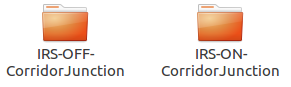 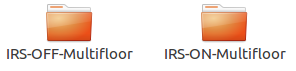 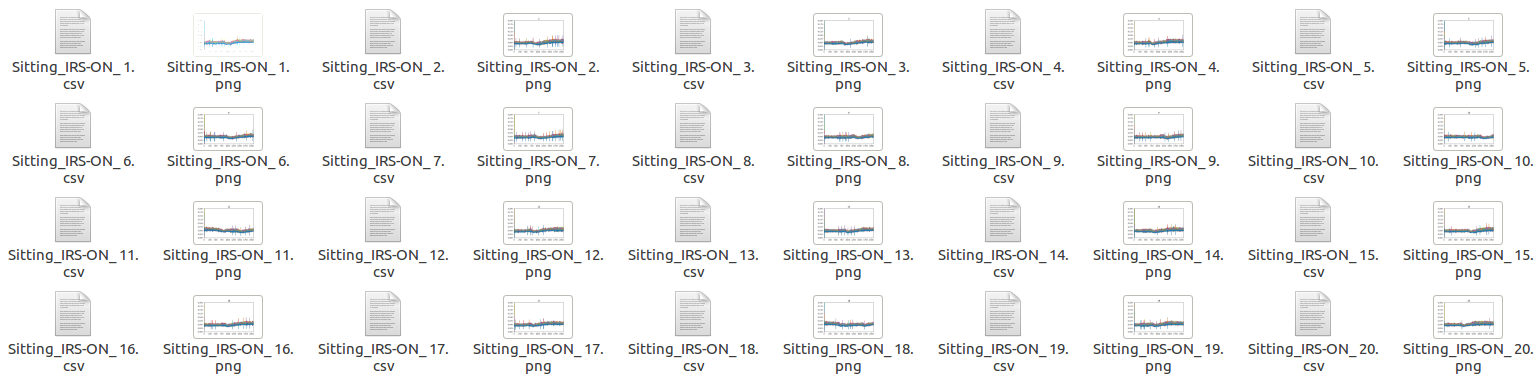 Figure 1 Data folder StructureTable 1 Details of the Data Set (Folders, Files, Description, and Number of Samples)METHODOLOGICAL INFORMATIONDescription of methods used for collection/generation of data:The dataset represents a combination of activities captured through wireless channel state information, using two USRP X300/X310 devices each equipped with the VERT2450 omnidirectional antenna and Horns. One USRP (X300) was used as the transmitter and the second USRP (X310) was used for the receiver. Each USRP was connected to an All-in-One PC that uses an Intel(R) Core (TM) i7-7700 3.60 GHz processor and 16 GB RAM. The system made use of virtual machines to provide the Ubuntu 16.04 operating system. On the Ubuntu virtual machines, Gnu Radio was used to communicate with the USRP devices, and it also hosted the artificial intelligence engine. Figure 2 (a) and (b) shows the experimental setup which was used to collect the data.Figure 2 Experimental SetupMethods for processing the data:Firstly, the USRP transmitter and receiver devices were configured to communicate together using the GNU radio python package to set parameters such as central frequency, number of Orthogonal Frequency Division Multiplexing (OFDM) subcarriers, and power levels (see Table 2).Table 2 System ParametersGNU Radio is a free and open-source software which is used in research for software-defined radios and signal processing. GNU Radio comes with examples of OFDM signal processing where the channel state information can be extracted. This example is modified to include the USRP as the transmitting and receiving devices. The GNU Radio software publishes the configuration in the format of a flow diagram which can be used to set up the blocks of the USRP and OFDM communication. Figure 3 shows the GNU Radio flow diagram that depicts the configurations of the USRP devices. The flow diagram can then be converted into a python script, which can be executed to begin OFDM communication. The raw form of the channel state information output is written to text files which are then converted to a processable format (see Figure 4).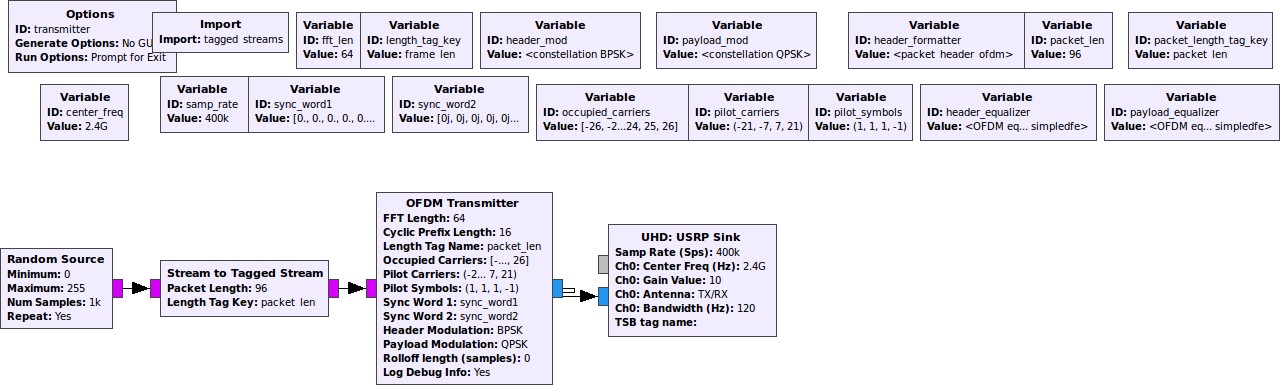 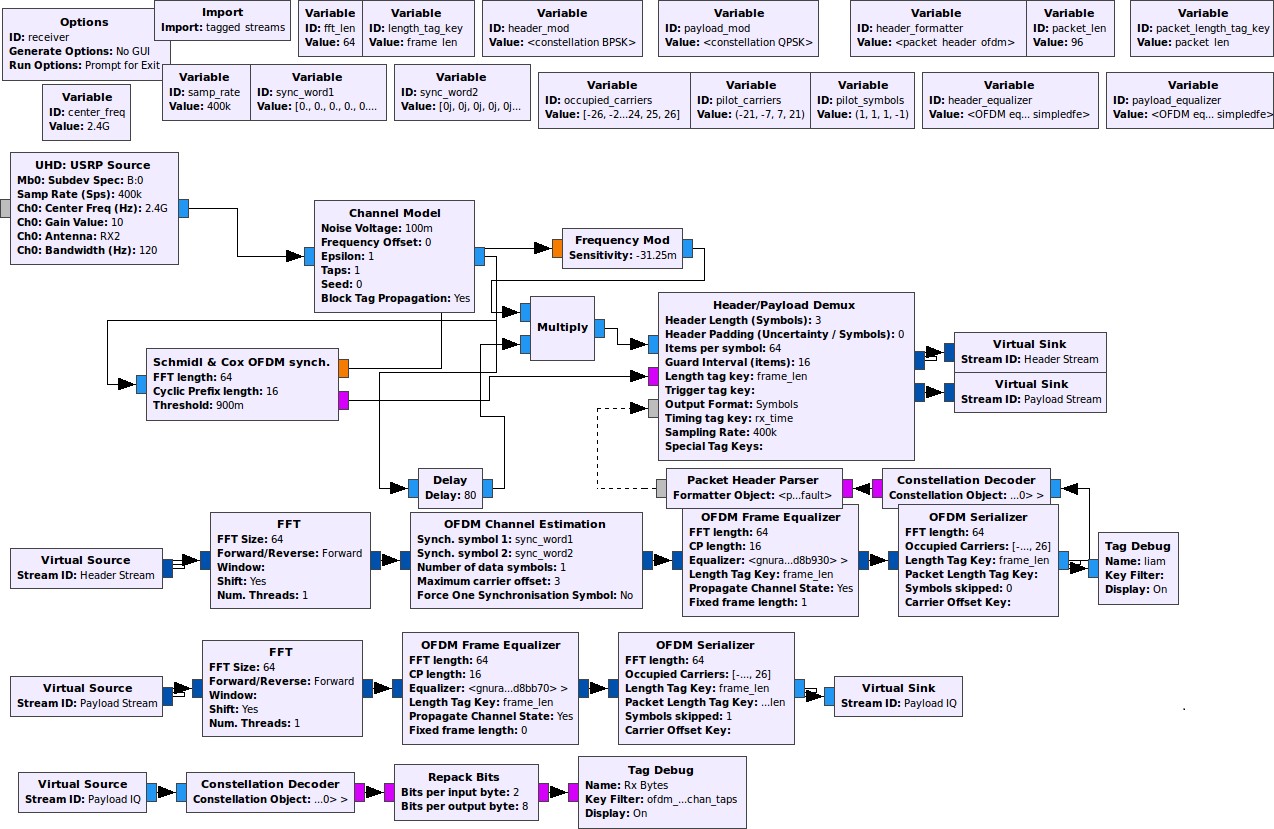 Figure 3 GNU Radio Flow Diagram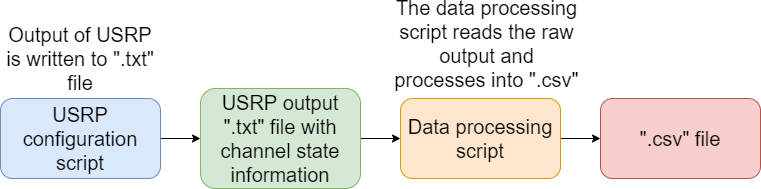 Figure 4 Data flow in the data collection stageSecondly, the task was to collect the channel state information and create data sets from them in the form of “Comma Separated Value” (.csv) files. The CSV files would hold the data sets that will be used for training and testing of the Machine Learning (ML) algorithm. For this, another python script is used to process the terminal output and filter out the channel state information complex numbers. Pythoncarries out mathematical functions to calculate the amplitude of the RF signal from the channel state information complex numbers. The amplitude values are then saved to CSV format for ML and to visualise the signal propagation through line graphs, see an example in Figure 5. The above process was repeated for all the data files in this data set.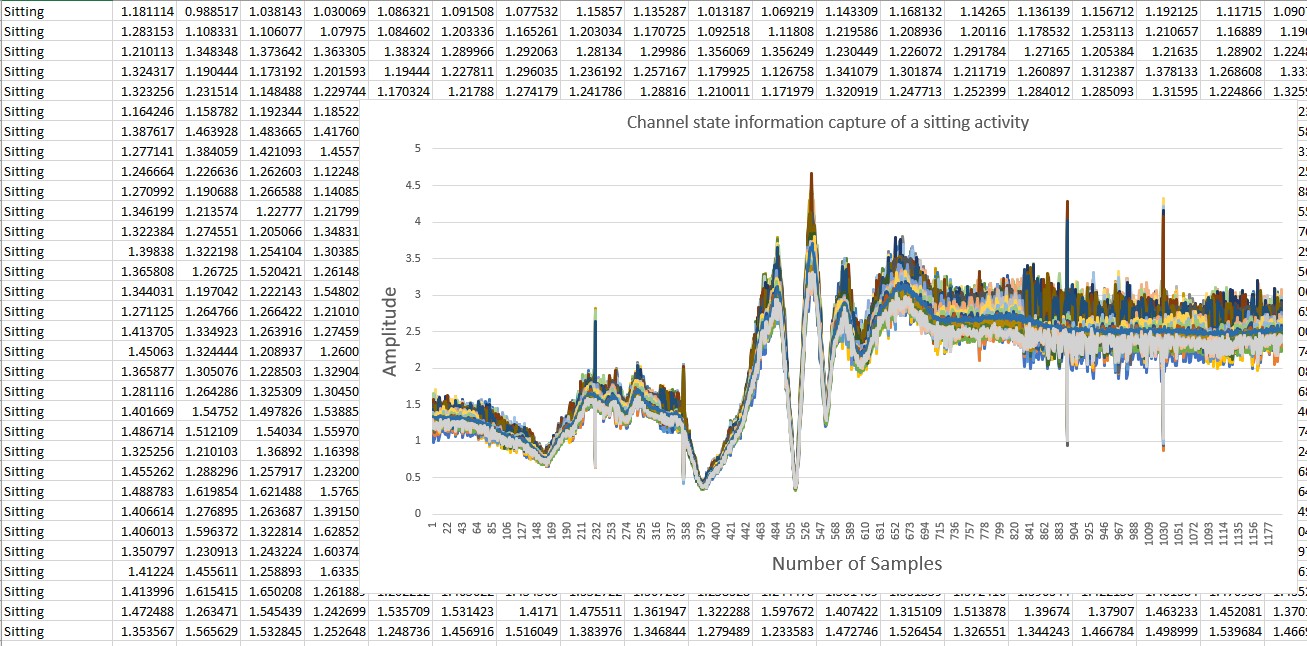 Figure 5 Channel state information capture of “Sitting” activity in ".csv" format and thecorresponding plotInstrument- or software-specific information needed to interpret the data:Data files are all in “.csv” format which could be opened using Microsoft Excel and further processed using python.Number of SubjectsFolder NameClass/File NameDescriptionNumber of Samples perClass0IRS-OFF-MultifloorEmptyOFFEmpty activity area without any test subjects50     S1IRS-OFF-MultifloorSitting_IRS-OFFSubject One performing the action of "Sitting" when IRS is OFF50     S1IRS-OFF-MultifloorStanding_IRS-OFFSubject One performing the action of "Standing" when IRS is OFF50IRS-OFF-MultifloorWalking_IRS-OFFSubject One performing the action of "Walking" when IRS is OFF50S2IRS-OFF-MultifloorSittingS2_IRS-OFFSubject Two performing the action of "Sitting" when IRS is OFF50S2IRS-OFF-MultifloorStandingS2_IRS-OFFSubject Two performing the action of "Standing" when IRS is OFF50S2IRS-OFF-MultifloorWalkingS2_IRS-OFFSubject Two performing the action of "Walking" when IRS is OFF50S1IRS-ON-MultifloorEmptyEmpty activity area without any test subjects50S1IRS-ON-MultifloorSitting_IRS-ONSubject One performing the action of "Sitting" when IRS is ON50S1IRS-ON-MultifloorStanding_IRS-ONSubject One performing the action of "Standing" when IRS is ON50S1IRS-ON-MultifloorWalking_IRS-ONSubject One performing the action of "Walking" when IRS is ON50      S2IRS-ON-MultifloorSittingS2_IRS-ONSubject Two performing the action of "Sitting" when IRS is ON50      S2IRS-ON-MultifloorStandingS2_IRS-ONSubject Two performing the action of "Standing" when IRS is ON50      S2IRS-ON-MultifloorWalkingS2_IRS-ONSubject Two performing the action of "Walking" when IRS is ON50Number of SubjectsFolder NameClass/File NameDescriptionNumber of Samples perClass0       IRS-OFF-CorridorJunctionIRS_OFF_EmptyEmpty activity area without any test subjects20IRS-OFF-CorridorJunctionIRS_OF_Sitting_TxSubject One performing the action of "Sitting" when IRS is OFF20     S1IRS-OFF-CorridorJunctionIRS_OF_Standing_TxSubject One performing the action of "Standing" when IRS is OFF20IRS-OFF-CorridorJunctionIRS_OF_Walking_TxSubject One performing the  action of "Walking" when IRS is OFF20       S2IRS-OFF-CorridorJunctionIRS_OFF_SittingS2_TxSubject Two performing the action of "Sitting" when IRS is OFF20       S2IRS-OFF-CorridorJunctionIRS_OFF_StandingS2_TxSubject Two performing the action of "Standing" when IRS is OFF20       S2IRS-OFF-CorridorJunctionIRS_OFF_WalkingS2_TxSubject Two performing the action of "Walking" when IRS is OFF200         IRS-ON-CorridorJunctionIRS_ON_EmptyEmpty activity area without any test subjects20IRS-ON-CorridorJunctionIRS_ON_Sitting_TxSubject One performing the action of "Sitting" when IRS is ON20     S1IRS-ON-CorridorJunctionIRS_ON_Standing_TxSubject One performing the action of "Standing" when IRS is ON20IRS-ON-CorridorJunctionIRS_ON_Walking_TxSubject One performing the action of "Walking" when IRS is ON20   S2     IRS-ON-CorridorJunctionIRS_ON_SittingS2_TxSubject Two performing the action of "Sitting" when IRS is ON20   S2     IRS-ON-CorridorJunctionIRS_ON_StandingS2_TxSubject Two performing the action of "Standing" when IRS is ON20   S2     IRS-ON-CorridorJunctionIRS_ON_WalkingS2_TxSubject Two performing the action of "Walking" when IRS is ON20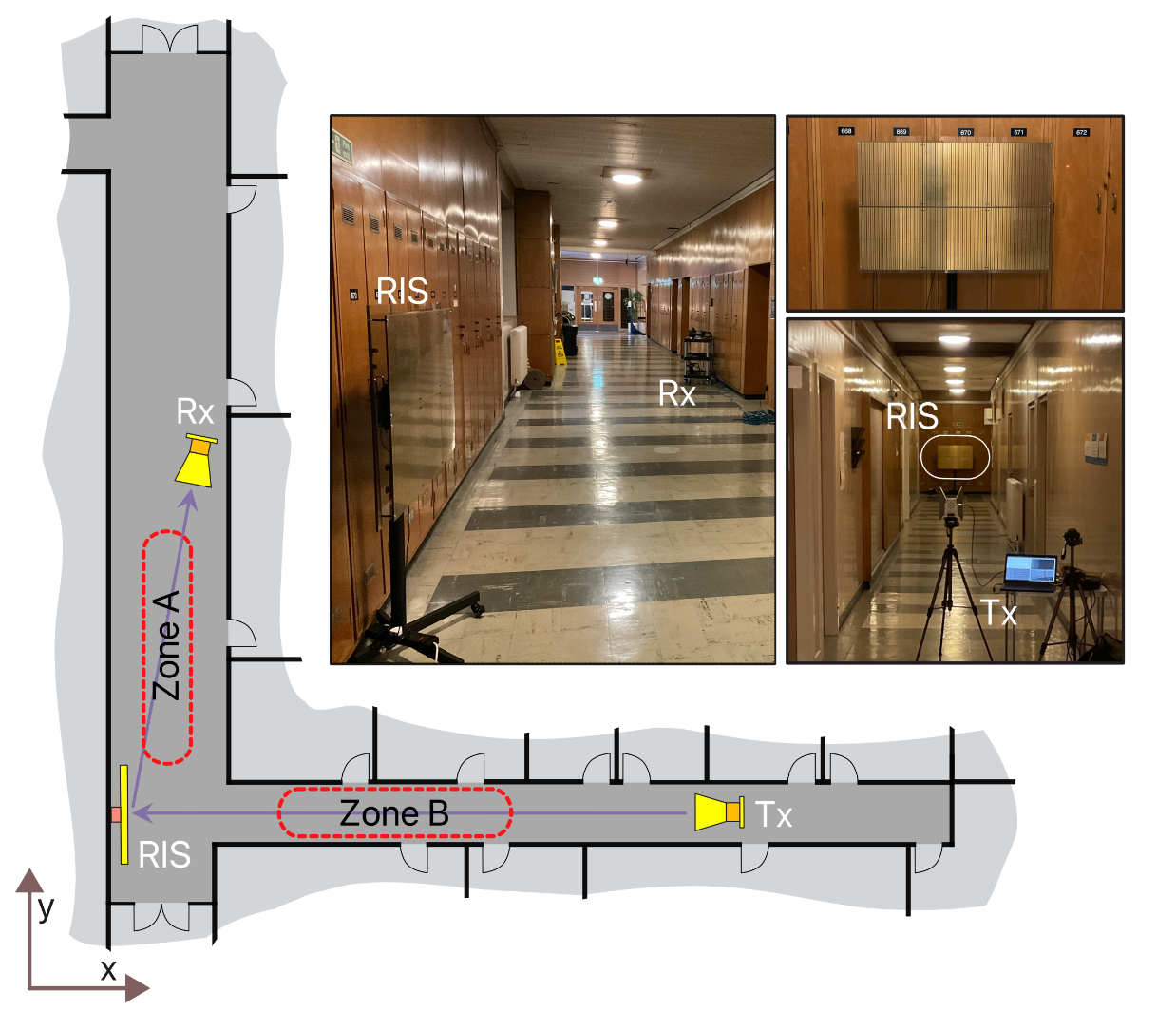 (a)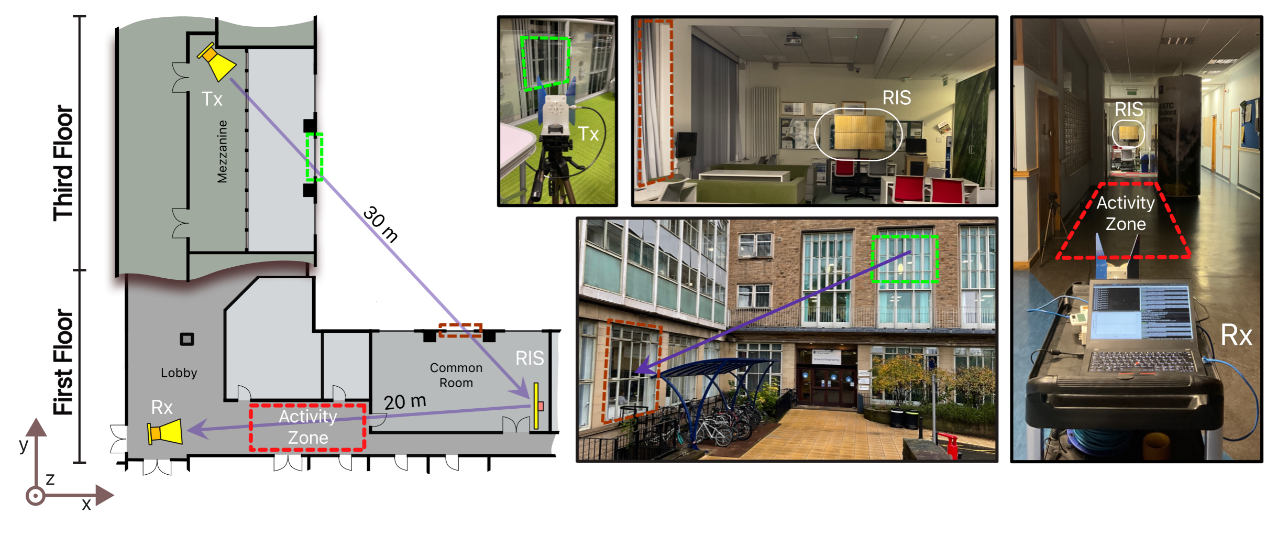 (b)ParameterValueCentral Frequency3.75 GHzOFDM subcarriers64Transmitter Gain (dB)70Receiver Gain (dB)50